Announcing the 2021 IAM Toy DriveNight of Shopping at Target! IAM Local 2061, IAM Local 610, IAM Local 773, IAM District 166 and all the IAM members and families are invited to help shop for the children in the Brevard County foster care system that our Union has adopted this year. This will take place at the Target, located at 3055 Columbia Blvd in Titusville, FL on Thursday, December 2, 2021 starting at 4:00 PM. We will be following Target guidelines on wearing of face coverings.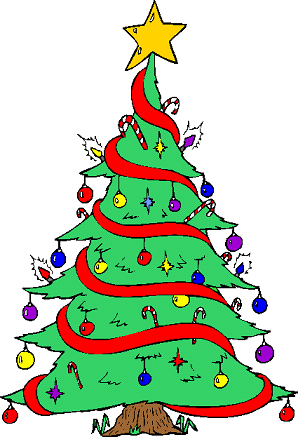 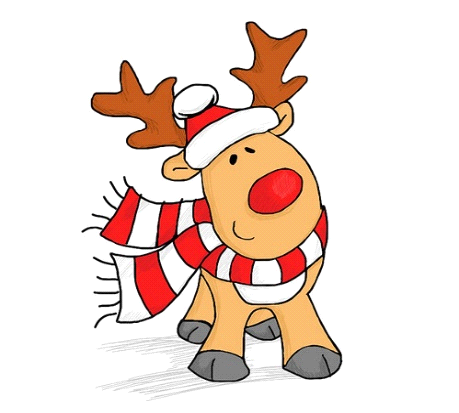 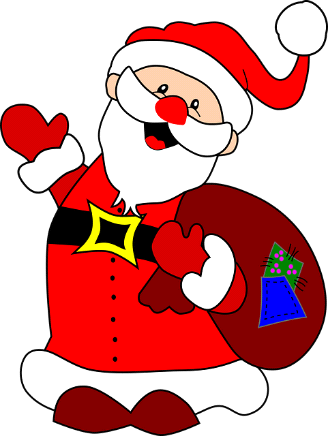 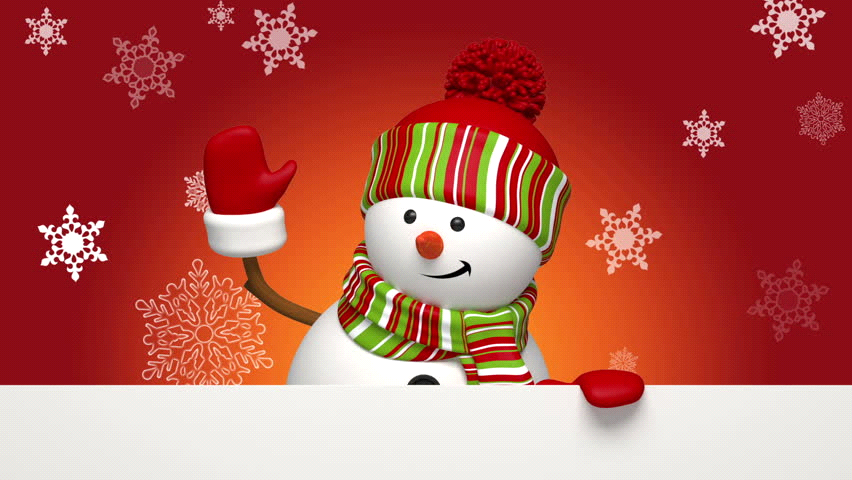 